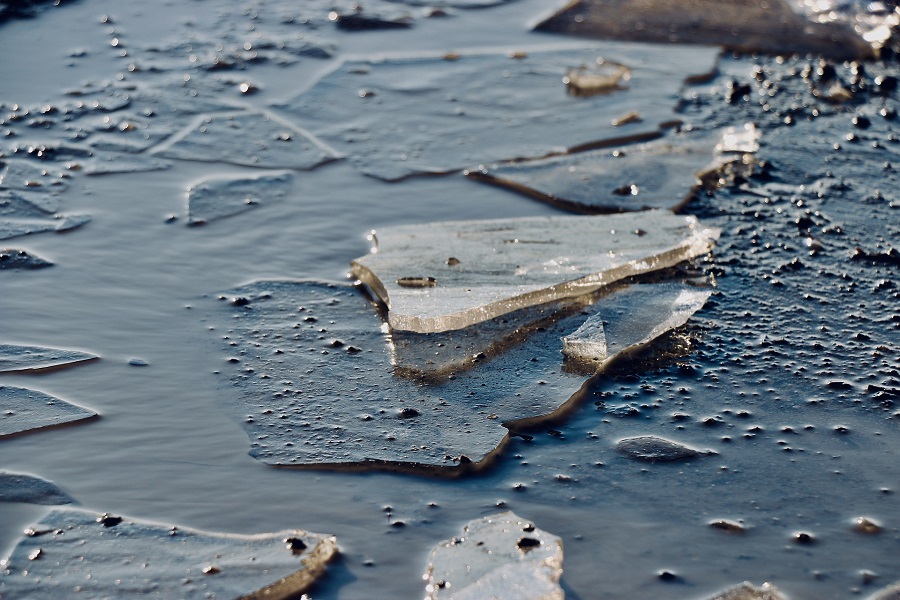 Дорогие друзья помните – выход на тонкий лёд очень опасен.  
Запомните сами и научите детей, что жизненно важно соблюдать меры безопасности в зимний период. А что бы вам было легче ознакомьтесь с ледовой обстановкой на территории округа:- Река Москва – толщина льда 10 см- Большой пруд Воронцовского парка – толщина льда 15 см- Зона отдыха «Битца» - толщина льда 15 см- Теплостанский пруд – толщина льда 15 см- Пойма реки Битца, пруды № 1-4 – толщина льда 15 см- Пруд № 4 на территории санатория «Узкое» - толщина льда 17 см- Черневский пруд на реке Цыганке – толщина льда 15 см- Пруд на Нахимовском проспекте – толщина льда 15 см

Управление по ЮЗАО Департамента ГОЧСиПБ напоминает об опасности выхода на тонкий лед!

-Для выхода на лед в одиночку безопасной считается толщина льда 10- 12 см, он вполне может выдержать взрослого человека. 
-Для массового выхода, например, катания на коньках - 25 см. 
-Проверять толщину льда самостоятельно - опасно. 
-Прыгать на льду категорически запрещено. 
-Не переходите водоем по льду в запрещенных местах. 
-Не оставляйте детей без присмотра! 

Если Вы стали свидетелем происшествия на водоеме – немедленно звоните по телефону «112», или по номеру, указанному на ближайшем знаке безопасность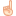 